MEDIA RELEASE 	Pan Pacific Hotels Group Launches “From Our Hearts” Fundraising Campaign To Support the Employment of People with Special Needs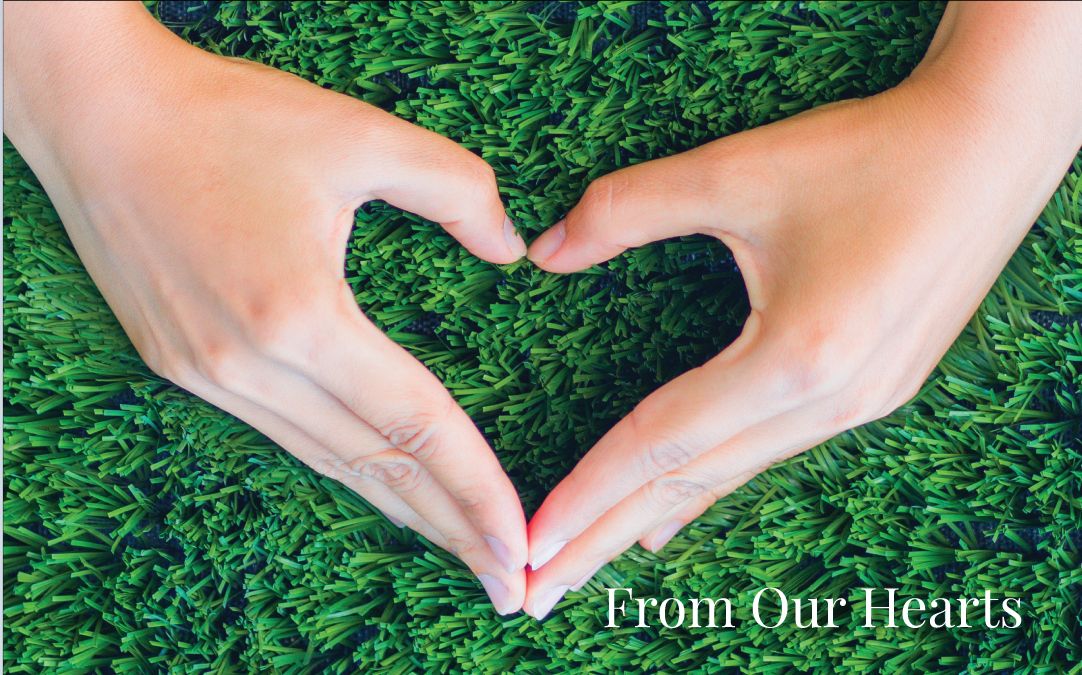 25 September 2019, Singapore – Pan Pacific Hotels Group (PPHG) has launched a fundraising campaign, “From Our Hearts”, to support the employment of people with special needs. From today until 24 October 2019, guests and diners at PPHG’s hotels and serviced suites in Singapore will be encouraged to make an S$1 donation upon check-out or settlement of their dining bill, with PPHG matching all donations dollar-to-dollar. On top of that, PPHG will be donating a portion of room and dining revenues towards total funds raised. These will go towards PPHG’s adopted charity, Extra.Ordinary People, to enhance the employability of people with special needs.Extra.Ordinary People, together with its partner Samsui Kitchen, fill a current gap in the training of youths with special needs by running a vocational training programme for final year students in Special Education schools. It is through this programme that PPHG has outsourced the making of three customised dimsum items, which will be supplied and served at all PPHG dining outlets during the fundraising period from 25 September to 24 October 2019.Says Ms Wee Wei Ling, Executive Director, Asset, Lifestyle, & Corporate Social Responsibility, “By outsourcing the laborious process of making dimsum by hand to Samsui Kitchen, PPHG is able to alleviate its manpower needs while supporting the shared goal of enabling the employment of people with special needs, as its efforts will contribute towards the students’ employability after graduation.”Named Asia’s “Best Regional Hotel Chain”, Pan Pacific Hotels Group is committed to disability inclusion. The Group has also partnered national inclusion agency SG Enable for its efforts to provide meaningful and sustainable employment opportunities for people with disabilities. PPHG is the first and only hotel employer to participate in SG Enable’s School-to-Work transition programme in 2017, and has since developed a structured recruitment and training process for associates with disabilities. -ENDS-For media queries, please contact:Kit Pui LEE
Vice-President, Brand Marketing & Communications
Pan Pacific Hotels Group
DID: +65 6808 1256
M: +65 9437 5973
E: lee.kitpui@pphg.comCuili NG
Director, Brand & Corporate Communications Pan Pacific Hotels Group
DID: +65 6808 1269
M: +65 9634 4425
E: ng.cuili@pphg.comPan Pacific Hotels GroupPan Pacific Hotels Group is a wholly-owned hotel subsidiary of Singapore-listed UOL Group Limited, one of Asia’s most established hotel and property companies with an outstanding portfolio of investment and development properties.Based in Singapore, Pan Pacific Hotels Group owns and/or manages 40 hotels, resorts and serviced suites with more than 12,000 rooms including those under development in Asia, Oceania, North America and Europe.Voted “Best Regional Hotel Chain” by readers in Asia in 2017 and 2018, Pan Pacific Hotels Group comprises two acclaimed brands: its signature brand, Pan Pacific and its deluxe brand, PARKROYAL. Sincerity is the hallmark of Pan Pacific Hotels Group. The Group is known to its guests, partners, associates and owners for its sincerity in people and the sense of confidence which alleviates the stresses of today’s complex world.Pan Pacific Hotels and ResortsWith hotels, resorts and serviced suites across Asia, Oceania and North America, Pan Pacific Hotels and Resorts is your safe harbour in an ever-changing world. Places with less to worry about because, when you stay with us, rest assured that all will be taken care of. For this is where you will find your balance.PARKROYAL Hotels & ResortsA big city or cosy enclave – where there is a PARKROYAL hotel, resort or serviced suite, there is a celebration of people. Our passion for creating real connections and joyous moments can be felt when you enter any of our properties across Asia and Australia. After all, this is the place to bring out the best of you, by us.Annex 1 List of participating hotels and dining outletsAnnex 2 About Extra.Ordinary People
Established in July 2017 as a registered charity, Extraordinary People Limited enables and supports children and youth with special needs, striving for an inclusive society. Through a holistic team-based and performance arts approach, we partner families in their children's learning and developmental journey. We believe that parents and caregivers play a critical role in the journey, and we provide platforms for them to connect through workshops and meaningful support groups.https://extraordinarypeople.sg/For StaysFor DiningPan Pacific Singapore Edge, Hai Tien Lo, KeyakiPARKROYAL on Beach RoadGinger, Si Chuan Dou HuaPARKROYAL on Kitchener RoadSpice Brasserie, Si Chuan Dou HuaPARKROYAL on PickeringLimePan Pacific Serviced Suites OrchardPan Pacific Serviced Suites Beach RoadPARKROYAL Serviced SuitesSi Chuan Dou Hua @ Top of UOB Plaza